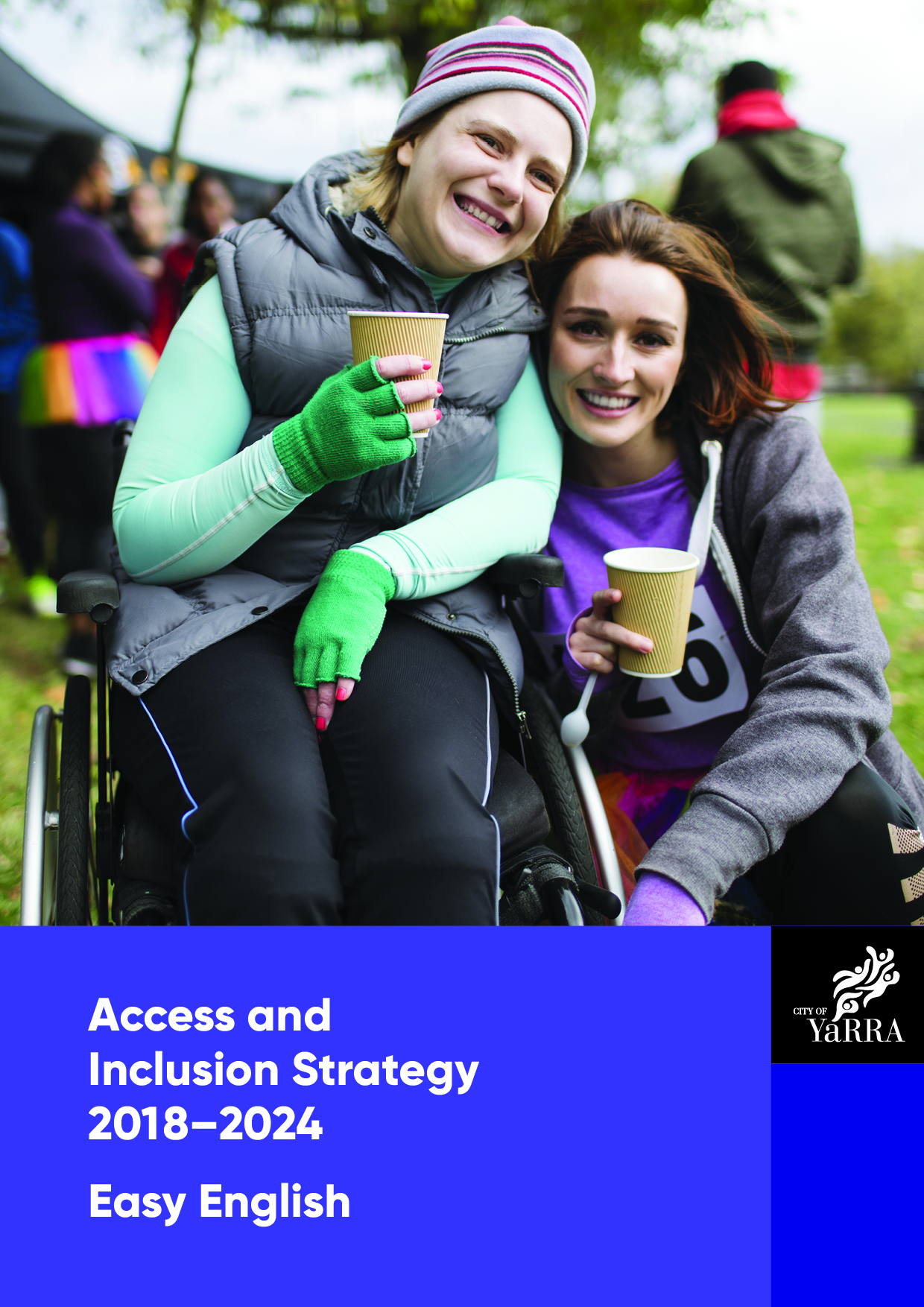 Access and Inclusion Strategy2018-2024About this booklet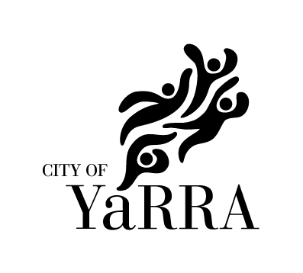 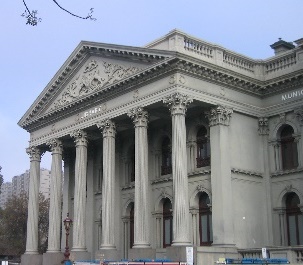 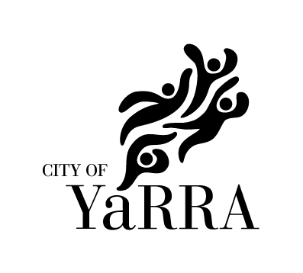 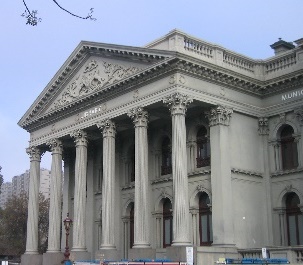 The City of Yarra Council wants to make sure we supportpeople with disabilitycarers and familiesandthe local community.We have made an Access and Inclusion Strategy. This booklet explains our Strategy.About our Strategy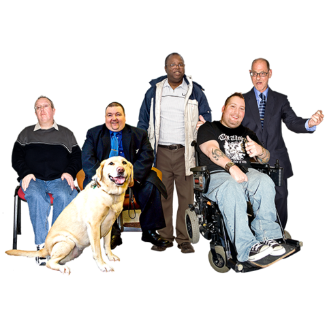 To make our Strategy, we talked to people 
with disability.We asked people what would make their life better in the City of Yarra.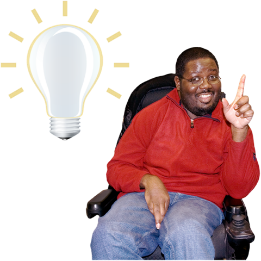 We listened to people’s ideas and are going to make changes.Our Strategy sayswhat we want to doandhow we will do it.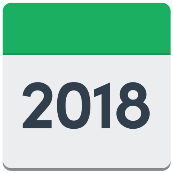 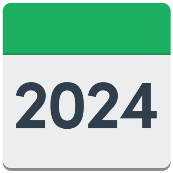 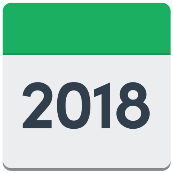 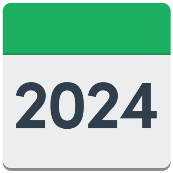 The Strategy will go from  2018  to  2024.Every  2  years we will create an Action Plan.The Action Plans will list the things we will do to achieve our goals.What is in the PlanOur Plan has  4  main ideas.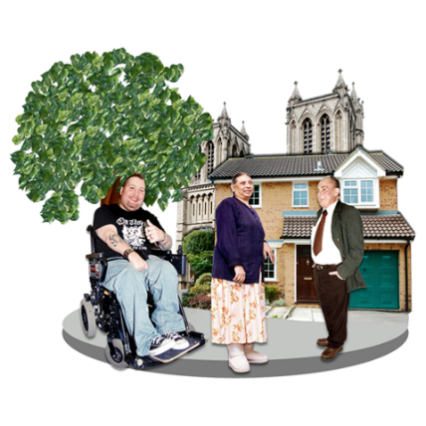 The City of Yarra will make it easier for people with disability toAccess places in the communityEnjoy programs in the communityGet a jobFeel welcomed and make choices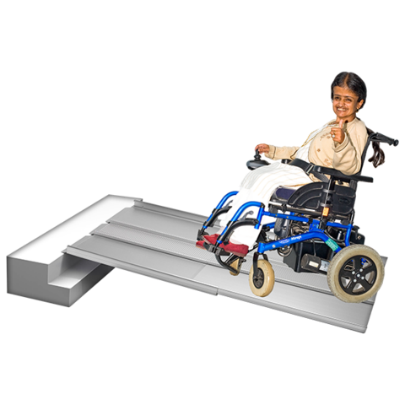 1. Accessing places in the communityEveryone should have equal rights to access services and community places likebuildings, shops and cafesbuses, trains and trams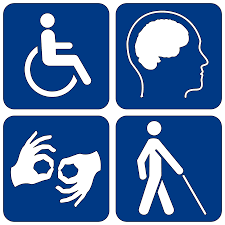 housesparksfootpathspublic toilets.What the City of Yarra will do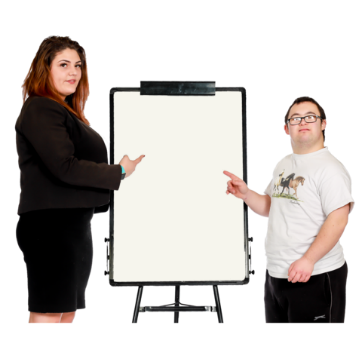 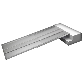 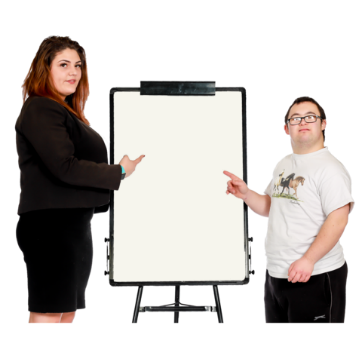 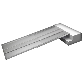 We will help people who work for the 
City of Yarra to make services and programs accessible for everyone.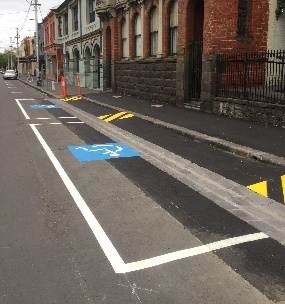 We will make better parking spots for 
people with disability.We will make buildings easier to access for everyone by sharing rules and ideas with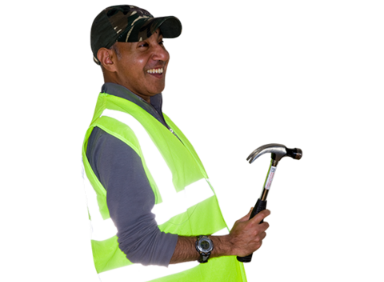 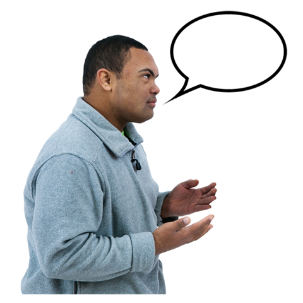 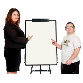 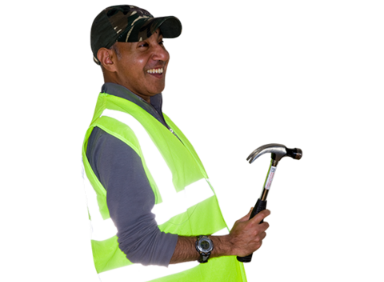 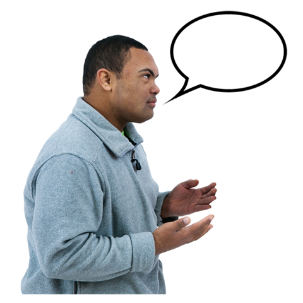 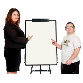 people who make new buildingslocal businessespeople who run shops and cafes.2. Enjoying programs in the community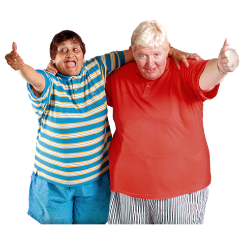 Everyone should be able togo out and meet friendsenjoy movies, art shows and festivals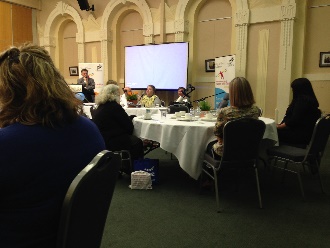 play sport and be activego to City of Yarra meetings and eventsWhat the City of Yarra will do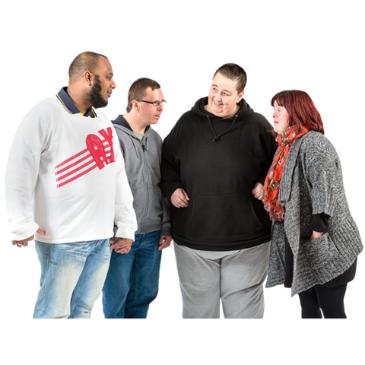 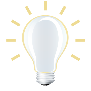 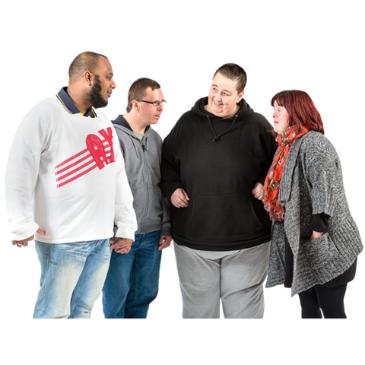 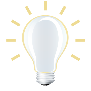 We will help people who work in the Leisure and Arts areas of the City of Yarra to make services accessible for everyone.We will tell people who use City of Yarra places how to make their events accessible.We participate in the Companion Card program.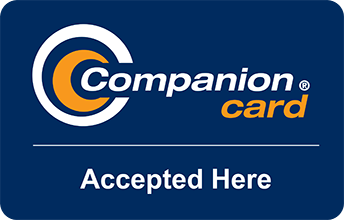 With a Companion Card, people with disability can bring a support person to events for free. 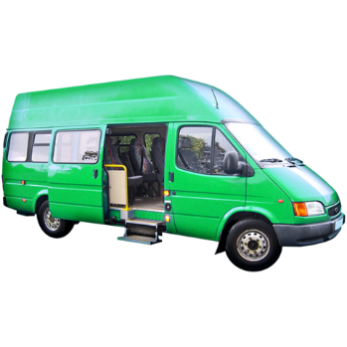 We will provide more community transport for people with disability to get to events.3. Getting a job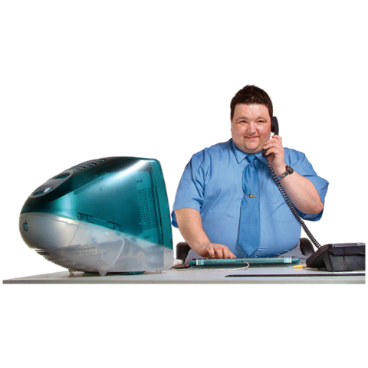 People with disability should have more support to find a job or learn skills at the City of Yarra. What the City of Yarra will do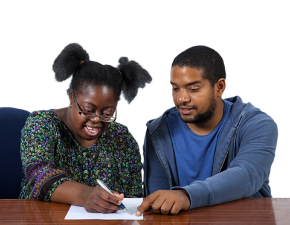 We will give  2  students with disability 
work experience at the City of Yarra.We will train  3  people with disability at the 
City of Yarra. 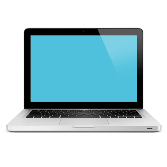 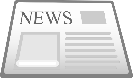 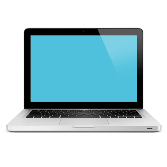 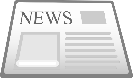 We will advertise jobs at the City of Yarra where people with disability can see them.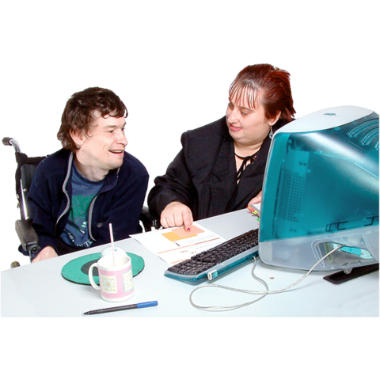 We will teach everyone who works at the City of Yarra how to empower people with disability in the workplace.4. Feeling welcomed and making choices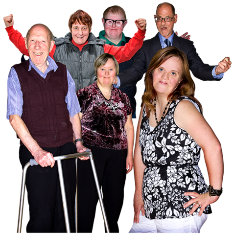 Everyone should be able to learn about and access services from the City of Yarra.We would like more people in the community to know about disability rights and needs.What the City of Yarra will do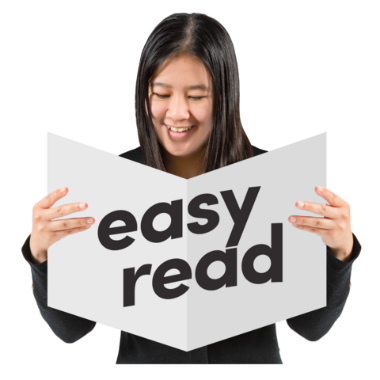 We will make all important documents easy to understand for everyone. We will useplain wordsgood imagesclear designs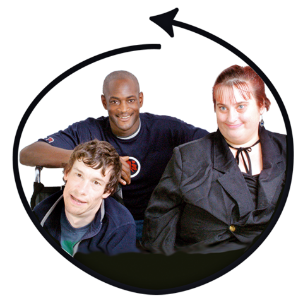 We will use pictures that show all the different kinds of people who live in our community.
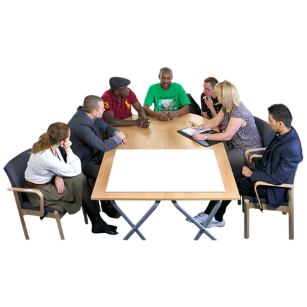 We will have meetings and events to help people to learn about disability rights.Questions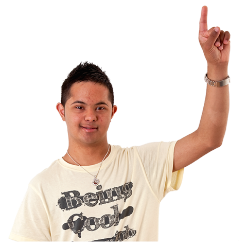 To learn more or ask questions about our Plan you can talk to the City of YarraPhone	03 9205 5555 Email 	info@yarracity.vic.gov.au National Relay Service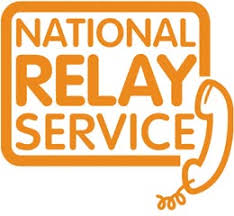 If you are deaf or have a speech or hearing impairment you can call the City of Yarra byTeletypewriter (TTY)Phone	133 677Ask for 	03 9205 5555Speak and listenPhone 	1300 555 727Ask for 	03 9205 5555Internet relay Visit the website 	relayservice.com.auAsk for 	03 9205 5555You can read the whole Plan on our website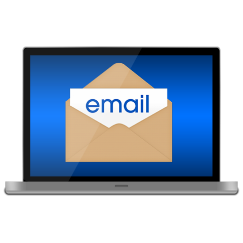 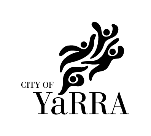 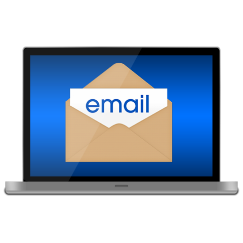 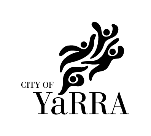 Website 	yarracity.vic.gov.auYou can visit us to ask about the Plan at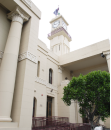 Richmond Town Hall333 Bridge RoadRichmond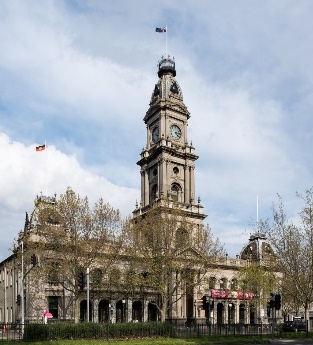 Collingwood Town Hall140 Hoddle StreetAbbotsfordIf you need the Plan in your language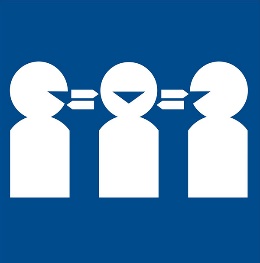 Phone		9280 1940Reference number	14025Images from: Photosymbols www.photosymbols.com, OpenClipArt www.openclipart.org and Wikimedia Commons.© City of Yarra – February 2019